Travail à faire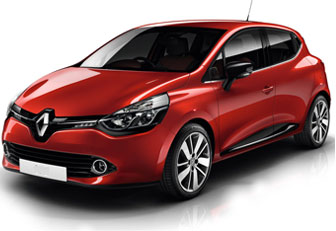 Vous envisagez de vous acheter une voiture dont le prix est de 12 000 €. Vous pensez utiliser cette voiture 4 ans avant de la changer. Vous disposez de 3 000 € en liquide. Pour financer le complément vous avez trois solutions : Solution 1 : vous souscrivez un prêt de 9 000 € sur 6 mois Solution 2 : vous souscrivez un prêt de 9 000 € sur 4 ans  Solution 3 : vous souscrivez un prêt de 9 000 € sur 8 ans Quelle option choisissez-vous ? Pourquoi ? 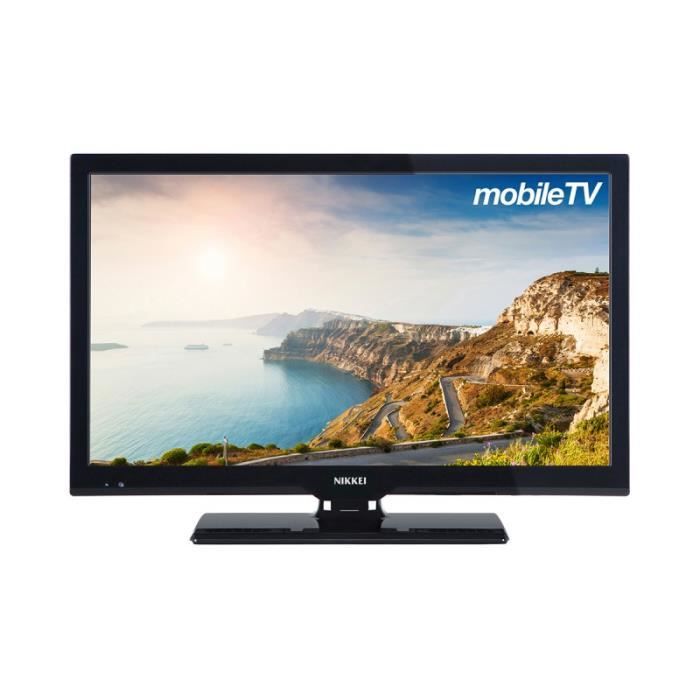 Vous envisagez de vous acheter une télévision dont le prix est de 1 000 €. Pour financer cette télévision vous avez trois solutions : Solution 1 : vous souscrivez un prêt de 1 000 € sur 6 mois Solution 2 : vous souscrivez un prêt de 1 000 € sur 4 ans  Solution 3 : vous souscrivez un prêt de 1 000 € sur 8 ans Quelle option choisissez-vous ? Pourquoi ? Quelle règle de gestion en déduisez-vous concernant le financement d’un investissement ? Réflexion 2 - Repérer les sources d’informationsRéflexion 2 - Repérer les sources d’informationsRéflexion 2 - Repérer les sources d’informationsDurée : 15’ou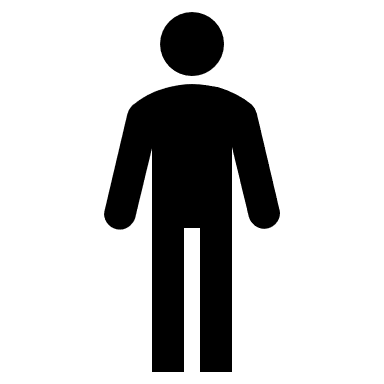 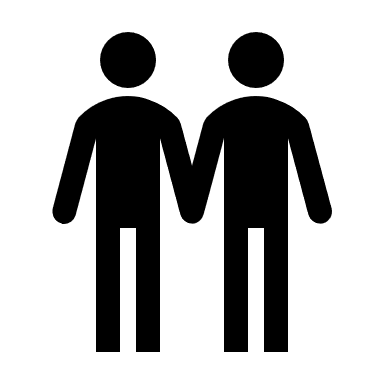 Source